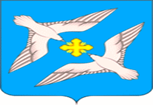 АДМИНИСТРАЦИЯ МО СЕЛЬСКОЕ ПОСЕЛЕНИЕ «УСПЕНСКОЕ» РЖЕВСКОГО РАЙОНА ТВЕРСКОЙ ОБЛАСТИПОСТАНОВЛЕНИЕ 27.06.2022 г.                                                                                                   № 34О внесении  изменений и дополнений в Постановление от  21.06.2016  № 59 «Об утверждении Административного регламента «Выдача разрешительной документации на вырубку (снос) не отнесенных к лесным насаждениям деревьев и кустарников, произрастающих на землях, находящихся в муниципальной собственности на территории МО сельское поселение «Успенское» Ржевского района Тверской области»В целях реализации федерального закона от 27 июля 2010 года № 210- ФЗ «Об организации предоставления государственных и муниципальных услуг», в соответствии с постановлением главы администрации  сельского поселения «Успенское»   от 06 июня 2012 года № 19/3 «Об утверждении порядка разработки и утверждения административных регламентов предоставления муниципальных услуг в сельском поселении «Успенское», руководствуясь Уставом МО сельское поселение «Успенское» Тверской областиот 06 июня 2012 года № 19/3 "Об утверждении порядка разработки и утверждения административных   регламентов предоставления муниципальных услуг в сельском поселении «Успенское» Ржевского района Тверской области, Администрация сельского поселения «Успенское» ПОСТАНОВЛЯЕТ: 1. Постановление 21.06.2016  № 59   (Приложение 1) дополнить:  - пунктом 6 «Организация предоставления государственных и муниципальных услуг в упреждающем (проактивном) режиме»;- подпунктом 6.1 «При наступлении событий, являющихся основанием для предоставления государственных или муниципальных услуг, орган, предоставляющий государственную услугу, орган, предоставляющий муниципальную услугу, вправе:      -  проводить мероприятия, направленные на подготовку результатов предоставления государственных и муниципальных услуг, в том числе направлять межведомственные запросы, получать на них ответы, после чего уведомлять заявителя о возможности подать запрос о предоставлении соответствующей услуги для немедленного получения результата предоставления такой услуги;      - при условии наличия запроса заявителя о предоставлении государственных или муниципальных услуг, в отношении которых у заявителя могут появиться основания для их предоставления ему в будущем, проводить мероприятия, направленные на формирование результата предоставления соответствующей услуги, в том числе направлять межведомственные запросы, получать на них ответы, формировать результат предоставления соответствующей услуги, а также предоставлять его заявителю с использованием портала государственных и муниципальных услуг и уведомлять заявителя о проведенных мероприятиях.»;    2. Отменить постановление № 9 от 28.03.2022 « Об отмене Постановления администрации   сельское поселение «Успенское» Ржевского района Тверской области от  21.06.2016  № 59 «Об утверждении Административного регламента «Выдача разреши-тельной документации на вырубку (снос) не отнесенных к лесным насаждениям деревьев и кустарников, произрастающих на землях, находящихся в муниципальной собственности на территории МО сельское поселение «Успенское» Ржевского района Тверской области»    3. Настоящее постановление вступает в силу со дня его подписания, подлежит обнародованию в установленном порядке и размещению на официальном сайте администрации сельского поселения «Успенское» в информационно-телекоммуникационной сети Интернет Успенское.ржевский-район.рф    4.  Контроль за исполнением настоящего постановления оставляю за собой.И.о. Главы сельского поселения «Успенское»Ржевского района Тверской области                                                             У.Н. Старушок                   